A copy is to be given to the JHSC – Joint Health & Safety Committee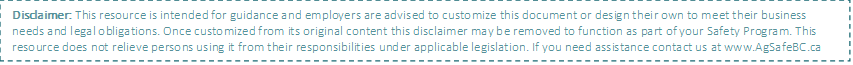 Annual Emergency Drill RecordAnnual Emergency Drill RecordDate of Drill:               Completed by:                                            Drill Start time: Drill Finish time:              Scenario we used (Describe):Scenario we used (Describe): Attendance: (Who was there, including Contractors) Attach sheet if necessary.  Make time to discuss the drill with anyone who did not participate. Attendance: (Who was there, including Contractors) Attach sheet if necessary.  Make time to discuss the drill with anyone who did not participate.EvaluationEvaluationEvaluationEvaluation Evaluation of the drill – What went well? Evaluation of the drill – What went well? Evaluation of the drill – What went well? Evaluation of the drill – What went well? What needs improvement? What needs improvement? What needs improvement? What needs improvement? Improvements (List specifics, plus who will do, and when they will be done) Improvements (List specifics, plus who will do, and when they will be done) Improvements (List specifics, plus who will do, and when they will be done) Improvements (List specifics, plus who will do, and when they will be done)Item#ItemAction ByDate Completed Bys